SMLOUVA O POSKYTNUTÍ MÍSTA K PREZENTACI A REKLAMĚuzavřená níže uvedeného dne, měsíce a roku mezi smluvními stranamiMuzeum středního Pootaví Strakonice, příspěvková organizaceSe sídlem:  Zámek 1, 386 01 StrakoniceIČ:    00072150 DIČ: CZ00072150  zapsána v Obchodním rejstříku vedeném u Krajského soudu v Českých Budějovicích pod spisovou značkou Pr 435 Zastoupena: ředitelkou(dále jen objednatel na straně jedné)aJihočeské týdeníky s.r.o.se sídlem: Dukelských bojovníků 2084/49, 390 03 TáborIČ    :   26097346 DIČ :   CZ26097346zapsána v Obchodním rejstříku vedeném Krajským soudem v Českých Budějovicích, oddíl C, vložka 13796Zastoupena, obchodní ředitelkou, na základě plné moci (dále jen obstaravatel na straně druhé), t a k t o :Předmět smlouvyTouto smlouvou se obstaravatel zavazuje objednateli po dobu trvání této smlouvy poskytnout místo o dohodnuté ploše dle aktuální objednávky v jím vydávaných titulech a  na webovém portálu www.jcted.cz    Obstaravatel se zavazuje na dohodnuté ploše propagovat společnost objednatele     umístěním textu dodaného objednatelem do dohodnuté plochy v objednaném titulu 3.  Objednatel zajistí dodání příslušného textu, popřípadě jeho aktualizaci v běžném      textovém editoru nejpozději ve čtvrtek do 13 hodin před příslušným vydáním do redakce      týdeníku na nosiči dat, případně na adresu elektronické pošty        bardova@jihocesketydeniky.czOdměna a její splatnostOdměna obstaravatele za poskytnutí místa dle článku I. odstavec 1. této smlouvy je ujednána v částce 14 Kč/cm2 bez DPH, příplatek za barevné provedení činí 8 Kč/cm2 bez DPH. Výše DPH je stanovena příslušným zákonem Odměna bude objednavatelem zaplacena na základě faktury obstaravatele. Faktura musí mít veškeré náležitosti účetního a daňového dokladu. Splatnost této faktury je 14 dnů od jejího vystavení.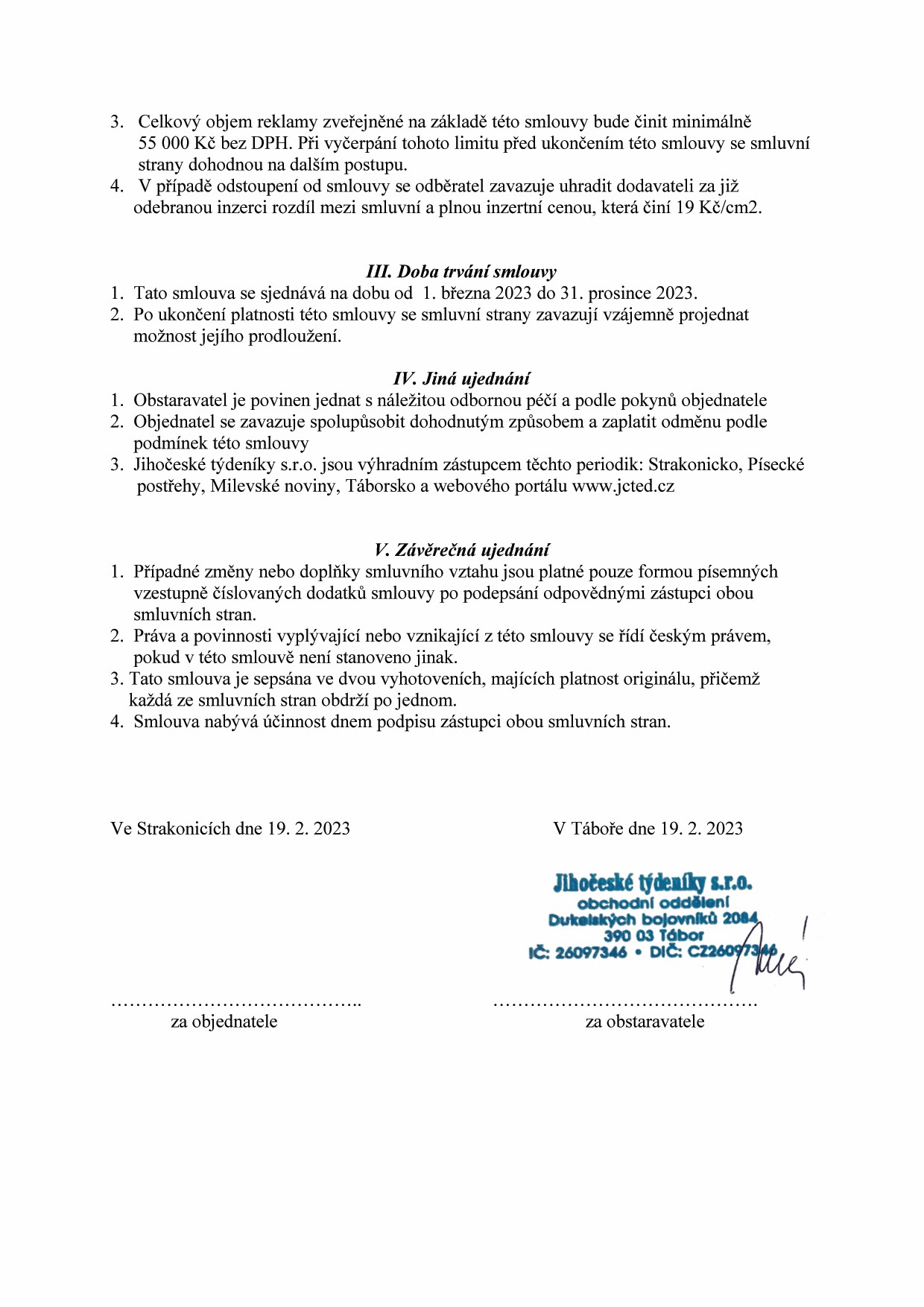 